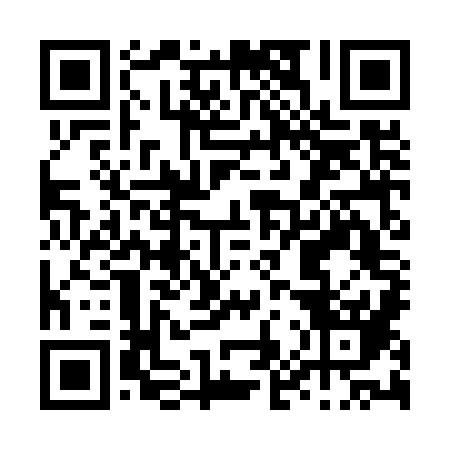 Ramadan times for Diogo Martins, PortugalMon 11 Mar 2024 - Wed 10 Apr 2024High Latitude Method: Angle Based RulePrayer Calculation Method: Muslim World LeagueAsar Calculation Method: HanafiPrayer times provided by https://www.salahtimes.comDateDayFajrSuhurSunriseDhuhrAsrIftarMaghribIsha11Mon5:215:216:4812:414:516:356:357:5712Tue5:195:196:4612:414:526:366:367:5813Wed5:185:186:4512:404:526:376:377:5914Thu5:165:166:4312:404:536:386:388:0015Fri5:155:156:4212:404:546:396:398:0116Sat5:135:136:4012:404:556:406:408:0217Sun5:115:116:3912:394:556:416:418:0318Mon5:105:106:3712:394:566:416:418:0419Tue5:085:086:3612:394:576:426:428:0520Wed5:075:076:3412:384:576:436:438:0621Thu5:055:056:3312:384:586:446:448:0722Fri5:035:036:3112:384:596:456:458:0823Sat5:025:026:3012:374:596:466:468:0924Sun5:005:006:2812:375:006:476:478:1025Mon4:584:586:2712:375:016:486:488:1126Tue4:574:576:2512:375:016:496:498:1227Wed4:554:556:2412:365:026:506:508:1328Thu4:534:536:2212:365:026:516:518:1429Fri4:524:526:2112:365:036:516:518:1530Sat4:504:506:1912:355:046:526:528:1631Sun5:485:487:181:356:047:537:539:171Mon5:475:477:161:356:057:547:549:182Tue5:455:457:151:356:057:557:559:193Wed5:435:437:131:346:067:567:569:204Thu5:425:427:121:346:067:577:579:215Fri5:405:407:101:346:077:587:589:236Sat5:385:387:091:336:087:597:599:247Sun5:375:377:071:336:088:008:009:258Mon5:355:357:061:336:098:008:009:269Tue5:335:337:041:336:098:018:019:2710Wed5:315:317:031:326:108:028:029:28